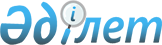 О внесении изменений в решение Степногорского городского маслихата от 12 марта 2015 года № 5С-37/6 "О повышении ставок земельного налога и единого земельного налога на не используемые земли сельскохозяйственного назначения в административных границах города Степногорска"
					
			Утративший силу
			
			
		
					Решение Степногорского городского маслихата Акмолинской области от 29 марта 2016 года № 6С-2/4. Зарегистрировано Департаментом юстиции Акмолинской области 22 апреля 2016 года № 5308. Утратило силу решением Степногорского городского маслихата Акмолинской области от 25 августа 2016 года № 6С-8/5      Сноска. Утратило силу решением Степногорского городского маслихата Акмолинской области от 25.08.2016 № 6С-8/5 (вводится в действие со дня официального опубликования).

      Примечание РЦПИ.
В тексте документа сохранена пунктуация и орфография оригинала.

      В соответствии со статьями 386, 444 Кодекса Республики Казахстан от 10 декабря 2008 года "О налогах и других обязательных платежах в бюджет (Налоговый кодекс)", статьей 6 Закона Республики Казахстан от 23 января 2001 года "О местном государственном управлении и самоуправлении в Республике Казахстан", Степногорский городской маслихат РЕШИЛ:

      1. Внести в решение Степногорского городского маслихата "О повышении ставок земельного налога и единого земельного налога на не используемые земли сельскохозяйственного назначения в административных границах города Степногорска" от 12 марта 2015 года № 5С-37/6 (зарегистрировано в Реестре государственной регистрации нормативных правовых актов № 4750, опубликовано 23 апреля 2015 года в региональных общественно-политических газетах "Степногорск ақшамы" и "Вечерний Степногорск") следующие изменения: 

      в преамбуле цифру "387" заменить цифрой "386";

      в пунктах 1, 2 слова "не используемые" заменить словами "не используемые в соответствии с земельным законодательством Республики Казахстан".

      2. Настоящее решение вступает в силу со дня государственной регистрации в Департаменте юстиции Акмолинской области и вводится в действие со дня официального опубликования.



      "СОГЛАСОВАНО"


					© 2012. РГП на ПХВ «Институт законодательства и правовой информации Республики Казахстан» Министерства юстиции Республики Казахстан
				
      Председатель сессии
городского маслихата

В.Козейчук

      Секретарь городского
маслихата

Г.Копеева

      Аким города
Степногорска

А.Кумпекеев

      Руководитель Республиканского
государственного учреждения
"Управление государственных
доходов по городу Степногорску
Департамента государственных
доходов по Акмолинской области
Комитета государственных доходов
Министерства финансов
Республики Казахстан"

С.Койшыбаев
